Programme Trêve hivernaleVendredi 28/12/2018 => Séance salle délisse 19hMercredi 02/12/2019 => Séance salle délisse 19hVendredi 04/12/2019 => Séance salle délisse 19hSamedi 05/01/2019 => Match Amical contre St Gilles (R3)Mercredi 09/01/2019 => Séance Stade délisse 19hVendredi 11/01/2019 => Séance Stade délisse + Amical Cesson (D2)Samedi 12/01/2019 => Amical Noyal/Brécé (R2)Dimanche 13/01/2019 => ReposMercredi 16/01/2019 => Séance Stade délisse 19hVendredi 18/01/2019 => Séance Stade délisse + Amical Cesson (R2)Samedi 19/01/2019 => Amical La Mézière/Melesse (D1)Dimanche 20/01/2019 => Coupe Maxime portier => Bain de Bretagne (R3)Mercredi 23/01/2019 => Séance Stade délisse 19hVendredi 25/01/2019 => Séance Stade délisse 19hDimanche 27/01/2019 => Reprise Championnat pour les 4 équipes.                        Prévoir Tennis + Chaussures de footBonnes fêtes de fin d’année et n’oubliez pas la préparation !!!!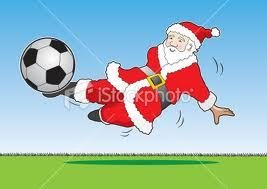 